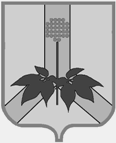 АДМИНИСТРАЦИЯ ДАЛЬНЕРЕЧЕНСКОГО МУНИЦИПАЛЬНОГО РАЙОНА ПРОЕКТ ПОСТАНОВЛЕНИЯ                       г.                                 Дальнереченск                                            №  -паО внесении изменений в административный регламент предоставления муниципальной услуги "Выдача разрешения на использование земель или земельного участка, находящихся в муниципальной собственности без предоставления земельных участков и установления сервитутов"В соответствии с Земельным кодексом Российской Федерации, Постановлением Правительства РФ от 03.12.2014 № 1300 "Об утверждении перечня видов объектов, размещение которых может осуществляться на землях или земельных участках, находящихся в государственной или муниципальной собственности, без предоставления земельных участков и установления сервитутов", в целях приведения муниципальных правовых актов в соответствие с действующим законодательством, руководствуясь Уставом Дальнереченского муниципального района, администрация Дальнереченского муниципального районаПОСТАНОВЛЯЕТ:1. Внести следующие изменения в административный регламент предоставления муниципальной услуги "Выдача разрешения на использование земель или земельного участка, находящихся в муниципальной собственности без предоставления земельных участков и установления сервитутов", утвержденный постановлением администрации дальнереченского муниципального района от 25.11.2019 № 507-па (далее - Регламент):1.1. В пункте 8 Регламента слова "- Федерального закона от 24.07.2007 № 221-ФЗ «О кадастровой деятельности»;" заменить словами "- Федеральный закон от 24.07.2007 № 221-ФЗ «О кадастровой деятельности»;"1.2. В пункте 8 Регламента, после слов "- Федеральный закон от 24.07.2007 № 221-ФЗ «О кадастровой деятельности»;" добавить абзац следующего содержания:"- Постановление Правительства РФ от 03.12.2014 № 1300 "Об утверждении перечня видов объектов, размещение которых может осуществляться на землях или земельных участках, находящихся в государственной или муниципальной собственности, без предоставления земельных участков и установления сервитутов";1.3. Подпункт 6 пункта 9.1. Регламента изложить в следующей редакции:"6) пояснительная записка по обоснованию площади земель, земельного участка или его части, включая технические характеристики объектов, указанных в перечне, утвержденном Постановлением Правительства РФ от 03.12.2014 № 1300 "Об утверждении перечня видов объектов, размещение которых может осуществляться на землях или земельных участках, находящихся в государственной или муниципальной собственности, без предоставления земельных участков и установления сервитутов", требования (отсутствие требований) к их установке (размещению) и охранным зонам объекта в соответствии с Постановлением Администрации Приморского края от 09.09.2015 № 336-па "Об утверждении Порядка и условий размещения объектов на землях или земельных участках, находящихся в государственной или муниципальной собственности, без предоставления земельных участков и установления сервитутов на территории Приморского края";".2. Отделу по работе с территориями и делопроизводству администрации Дальнереченского муниципального района (Пенкина) разместить настоящее постановление на официальном сайте администрации Дальнереченского муниципального района в сети Интернет.3. Контроль за исполнением настоящего постановления возложить на начальника отдела по управлению муниципальным имуществом администрации Дальнереченского муниципального района Шелудько Н.В.4. Настоящее постановление вступает в силу со дня обнародования в установленном порядке.И.о. главыДальнереченского муниципального района	                                 А.Г. Попов